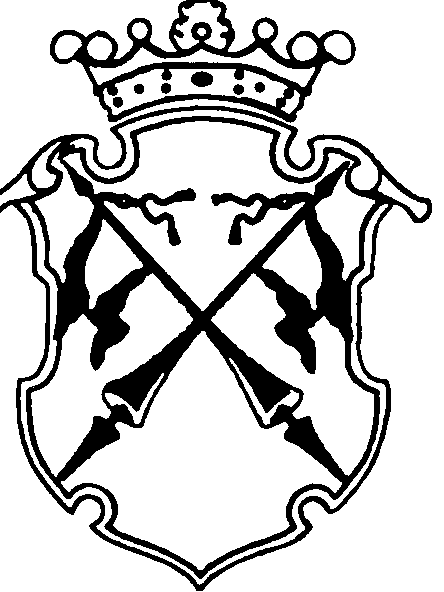 РЕСПУБЛИКА   КАРЕЛИЯКОНТРОЛЬНО-СЧЕТНЫЙ КОМИТЕТСОРТАВАЛЬСКОГО МУНИЦИПАЛЬНОГО РАЙОНАЗАКЛЮЧЕНИЕНА ПРОВЕДЕНИЕ  ФИНАНСОВО-ЭКОНОМИЧЕСКОЙ ЭКСПЕРТИЗЫпроекта постановления администрации Сортавальского муниципального района «О внесении изменений в ведомственную целевую программу администрации Сортавальского муниципального района «Обеспечение комплексной безопасности образовательных организаций Сортавальского муниципального района» на 2018 год и на плановые 2019 и 2020 годы, утвержденную постановлением администрации Сортавальского муниципального района от 17.11.2017г. №111»«07» мая 2018г.                                                                                  №21Основание для проведения экспертизы: п.7 ч.2 статьи 9 федерального закона  от 07.02.2011г. №6-ФЗ «Об общих принципах организации и деятельности контрольно-счетных органов субъектов Российской Федерации и муниципальных образований», ч.2 статьи 157 Бюджетного Кодекса РФ, п.7 статьи 7 Положения о контрольно-счетном комитете Сортавальского муниципального района, утвержденного Решением Совета Сортавальского муниципального района от 26.01.2012г. №232, подпункт 2 п.1 статьи 5 «Положения о бюджетном процессе в Сортавальском муниципальном районе», утвержденного Решением Совета Сортавальского муниципального района от 24.12.2015г. №171 Цель экспертизы : оценка финансово-экономических обоснований на предмет обоснованности расходных обязательств бюджета Сортавальского муниципального района в проекте постановления администрации Сортавальского муниципального района  «О внесении изменений в ведомственную целевую программу администрации Сортавальского муниципального района «Обеспечение комплексной безопасности образовательных организаций Сортавальского муниципального района» на 2018 год и на плановые 2019 и 2020 годы, утвержденную постановлением администрации Сортавальского муниципального района от 17.11.2017г. №111».Предмет экспертизы : проект постановления администрации Сортавальского муниципального района «О внесении изменений в ведомственную целевую программу администрации Сортавальского муниципального района «Обеспечение комплексной безопасности образовательных организаций Сортавальского муниципального района» на 2018 год и на плановые 2019 и 2020 годы, утвержденную постановлением администрации Сортавальского муниципального района от 17.11.2017г. №111» .Проект постановления администрации Сортавальского муниципального района «О внесении изменений в ведомственную целевую программу администрации Сортавальского муниципального района «Обеспечение комплексной безопасности образовательных организаций Сортавальского муниципального района» на 2018 год и на плановые 2019 и 2020 годы, утвержденную постановлением администрации Сортавальского муниципального района от 17.11.2017г. №111» (далее – Проект постановления) с приложением изменений ( далее – Приложение №1) представлен на экспертизу в Контрольно-счетный комитет Сортавальского муниципального района (далее- Контрольно-счетный комитет) 26 марта 2018 года.Контрольно - счетный комитет Сортавальского муниципального района произвел экспертизу представленных Районным комитетом образования Сортавальского муниципального района документов по проекту Постановления. Рассмотрены следующие материалы по указанному проекту:Проект Постановления- на 1 л.; Приложение №1 - на 4л.;Приложение №2 к постановлению администрации Сортавальского муниципального района (далее Приложение №2) – 9л.Рассмотрев указанные документы, Контрольно - счетный комитет Сортавальского муниципального района пришел к следующим выводам:В составе документов и материалов на экспертизу представлено Приложение №2 к постановлению администрации Сортавальского муниципального района, однако, по тексту Проекта постановления отсутствует ссылка на Приложение №2.Приложением №1 предлагается внести изменения в перечень основных мероприятий I этапа, а именно: -в место выполнения устройства 2 теневых навесов в МКДОУ Сортавальского МР РК ДС №8, предлагается 1;- в место выполнения обработки огнезащитным составом деревянных конструкций чердачных помещений 11 зданий образовательных организаций, предлагается 4;-дополнены основные мероприятия I этапа:а) подготовкой рабочей документацией на капитальный ремонт несущих и ограждающих ограждений конструкций МКДОУ Сортавальского МР РК ДС №23;б) подготовкой проекта мероприятий по водоснабжению и инженерной подготовке территорий МКДОУ Сортавальского МР ДС №23;в) подготовкой сметы на капитальный ремонт несущих и ограждающих конструкций здания и на мероприятия по водоснабжению и инженерной подготовке территории МКДОУ Сортавальского МР РК ДС №23;г) установкой охранной сигнализации в МБОУ для детей, нуждающихся в психолого-педагогической и медико- социальной помощи Сортавальского МР РК ЦПМСС.Приложение №2 является новой редакцией Приложения №1 к Паспорту ведомственной целевой программы «Обеспечение комплексной безопасности образовательных организаций Сортавальского муниципального района» на 2018 год и на плановые 2019 и 2020 годы». Перечень мероприятий I этапа по задаче «Обеспечение безопасности образовательного процесса, путем укрепления материально-технической базы образовательных организаций и создание условий для сохранения и укрепления здоровья участников образовательного процесса» дополнен мероприятиями с объемами финансирования:а) выполнение рабочей документацией на «Капитальный ремонт несущих и ограждающих ограждений конструкций» МКДОУ Сортавальского МР РК ДС №23  в объеме 390,0 тыс. руб.;б) выполнение проекта мероприятий по водоснабжению и инженерной подготовке территорий МКДОУ Сортавальского МР ДС №23 в объеме 390,0 тыс. руб.;в) выполнение смет на капитальный ремонт несущих и ограждающих конструкций здания и на мероприятия по водоснабжению (допущена опечатка «водопонижению») и инженерной подготовке территории МКДОУ Сортавальского МР РК ДС №23 в объеме 60,0 тыс. руб.;в)  установкой охранной сигнализации в МБОУ для детей, нуждающихся в психолого-педагогической и медико- социальной помощи Сортавальского МР РК ЦПМСС в объеме 73,65 тыс. руб.Объем средств на мероприятие «устройство 1 теневого навеса в МКДОУ Сортавальского МР РК ДС №8» по этой же задаче откорректирован до суммы 328,523 тыс. руб. в место 657,046 тыс. руб.Объем средств на мероприятие «выполнение обработки огнезащитным составом деревянных конструкций чердачных помещений 4 зданий образовательных организаций» по задаче «Обеспечение пожарной безопасности образовательных организаций» откорректирован до суммы 351,42 тыс. руб. в место суммы 962,59 тыс. руб. Исключены : МКОУ Сортавальского МР РК СОШ №6 в сумме 100,0 тыс. руб., МКОУ Сортавальского МР РК СОШ №7 в сумме 100,0 тыс. руб.; МКОУ Сортавальского МР РК  Кааламская СОШ  в сумме 33,115 тыс. руб., : МКОУ Сортавальского МР РК ДС №12 в сумме 82,177 тыс. руб., : МКОУ Сортавальского МР РК ДС № 16 в сумме 91,272 тыс. руб., : МКОУ Сортавальского МР РК ДС № 27 в сумме 52,503 тыс. руб., : МКОУ Сортавальского МР РК ДС №32 в сумме 49,506 тыс. руб., : МКОУ Сортавальского МР РК Вяртсильская СОШ в сумме 129,597 тыс. руб. и добавлено МКОУ Сортавальского МР РК Вяртсильская СОШ (здание дошкольных групп) в сумме 27,0 тыс. руб.Раздел 10 «Расчет-обоснование необходимых затрат на исполнение «Программы» дополнен абзацем: «Для определения стоимости работ по выполнению рабочей документации на «Капитальный ремонт несущих и ограждающих конструкций» МКДОУ Сортавальского МР РК ДС №23, выполнению проекта мероприятий по водоснабжению и инженерной подготовке территорий МК ДОУ Сортавальского МР РК ДС №23, выполнению смет на капитальный ремонт несущих и ограждающих конструкций здания и на мероприятия по водопонижению и инженерной подготовке территории применялся проектно-сметный метод (сметы прилагаются)».Согласно сч.22 Федерального закона №44-ФЗ проектно-сметный метод применяется в определении начальной (максимальной) цены контракта, цены контракта, заключаемого с единственным поставщиком (подрядчиком, исполнителем), на:строительство, реконструкцию, капитальный ремонт объекта капитального строительства на основании проектной документации в соответствии с методиками и нормативами (государственными элементными сметными нормами) строительных работ и специальных строительных работ, утвержденными в соответствии с компетенцией федеральным органом исполнительной власти, осуществляющим функции по выработке государственной политики и нормативно-правовому регулированию в сфере строительства, или органом исполнительной власти субъекта Российской Федерации;проведение работ по сохранению объектов культурного наследия (памятников истории и культуры) народов Российской Федерации, за исключением научно-методического руководства, технического и авторского надзора, на основании согласованной в порядке, установленном законодательством Российской Федерации, проектной документации на проведение работ по сохранению объектов культурного наследия и в соответствии с реставрационными нормами и правилами, утвержденными федеральным органом исполнительной власти, уполномоченным Правительством Российской Федерации в области государственной охраны объектов культурного наследия;Проектно-сметный метод может применяться при определении и обосновании начальной (максимальной) цены контракта, цены контракта, заключаемого с единственным поставщиком (подрядчиком, исполнителем), на текущий ремонт зданий, строений, сооружений, помещений.Таким образом, для определения стоимости работ по выполнению рабочей документации, выполнению проекта мероприятий по водопонижению (водоснабжению?) и инженерной подготовке территорий, выполнению смет, проектно-сметный метод применяться не может. Контрольно-счетный комитет обращает внимание, что согласно ч.2 ст.8.3  Градостроительного  Кодекса РФ  сметная стоимость строительства, реконструкции, капитального ремонта объектов капитального строительства, финансируемого с привлечением средств бюджетов бюджетной системы РФ подлежит проверке  на предмет достоверности её определения в порядке, установленном Правительством РФ.Согласно п.1(1) «Положения о проведении проверки достоверности определения сметной стоимости строительства, реконструкции, капитального ремонта объектов кап. строительства….», утвержденное Постановлением Правительства РФ от 18.05.2009г. №427 , проверке сметной стоимости подлежит сметная стоимость капитального ремонта объектов кап.строительства в случае, если такой ремонт включает:А) замену и (или) восстановление всех видов строительных конструкций (за исключением несущих конструкций) или замену и (или) восстановление всех  строительных конструкций (за исключением несущих конструкций) в совокупности элементов несущих строительных конструкций на аналогичные или иные улучшающие показатели таких конструкций элементы и (или) восстановление указанных элементов;Б) замену и (или) восстановление всех видов систем инженерно-технического обеспечения или всех видов сетей инженерно-технического обеспечения.Согласно п.4 б.1) Организациями по проведению проверки сметной стоимости, в отношении объектов кап. строительства муниципальной собственности, являются уполномоченные на проведение государственной экспертизы проектной документации и результатов инженерных изысканий органы исполнительной власти субъектов РФ или подведомственные этим органам государственные учреждения. В РК уполномоченным государственным учреждением является АУ РК «Карелгосэкспертиза».В перечне приведенных мероприятий отсутствует мероприятия по проведению государственной экспертизы проверки достоверности определения сметной стоимости.Раздел 10 также дополнен расчетом-обоснованием необходимых затрат на мероприятие «установкой охранной сигнализации в МБОУ для детей, нуждающихся в психолого-педагогической и медико- социальной помощи Сортавальского МР РК ЦПМСС» по методу сопоставимых рыночных цен. В ходе экспертизы установлено, что по мероприятию «Обработка огнезащитным составом деревянных конструкций чердачного помещения МКОУ Сортавальского МР РК Вяртсильская СОШ (здание дошкольных групп) заложен объем средств в сумме 27,0 тыс. руб., однако в раздел 10 не добавлен расчет обоснования необходимых затрат на исполнение данного мероприятия.В нарушение пп.4 п.6 р. II Порядка разработки, утверждения и реализации ведомственных целевых программ, утвержденный постановлением администрации Сортавальского муниципального района от 27.05.2010г. №67 целевые индикаторы, приведенные в представленных изменениях в Программу не позволяют оценить степень достижения поставленной цели и решения поставленных задач.ЗАМЕЧАНИЯ :По тексту Проекта постановления отсутствует ссылка на Приложение №2, т.к. представленное Приложение№2 к постановлению администрации Сортавальского муниципального района.Раздел 10 «Расчет-обоснование необходимых затрат на исполнение «Программы» дополнен абзацем: «Для определения стоимости работ по выполнению рабочей документации на «Капитальный ремонт несущих и ограждающих конструкций» МКДОУ Сортавальского МР РК ДС №23, выполнению проекта мероприятий по водоснабжению и инженерной подготовке территорий МК ДОУ Сортавальского МР РК ДС №23, выполнению смет на капитальный ремонт несущих и ограждающих конструкций здания и на мероприятия по водопонижению и инженерной подготовке территории применялся проектно-сметный метод (сметы прилагаются)» , но к экспертизе в Контрольно-счетный комитет сметы не представлены. Кроме того, согласно сч.22 Федерального закона №44-ФЗ проектно-сметный метод для определения стоимости работ по выполнению рабочей документации, выполнению проекта мероприятий по водоснабжению и инженерной подготовке территорий, выполнению смет, применяться не может.В перечне приведенных мероприятий отсутствует мероприятия по проведению государственной экспертизы проверки достоверности определения сметной стоимости.В ходе экспертизы установлено, что по мероприятию «Обработка огнезащитным составом деревянных конструкций чердачного помещения МКОУ Сортавальского МР РК Вяртсильская СОШ (здание дошкольных групп) заложен объем средств в сумме 27,0 тыс. руб., однако в раздел 10 не добавлен расчет обоснования необходимых затрат на исполнение данного мероприятия.В нарушение пп.4 п.6 р. II Порядка разработки, утверждения и реализации ведомственных целевых программ, утвержденный постановлением администрации Сортавальского муниципального района от 27.05.2010г. №67 целевые индикаторы, приведенные в представленных изменениях в Программу не позволяют оценить степень достижения поставленной цели и решения поставленных задач.ЗАКЛЮЧЕНИЕ: Контрольно-счетный комитет Сортавальского муниципального района, проверив представленные Районным комитетом образования Сортавальского муниципального района документы к проекту Постановления, выражает независимое мнение о необходимости рассмотрения разработчиком программы замечаний, изложенных в заключении, внесения изменений в Проект постановления.Председатель Контрольно-счетного комитета                  		Н.А. Астафьева